SMILES FOR LIFE CURRICULUMDuring THEARC rotation, please complete the Smiles for Life curriculum (http://www.smilesforlifeoralhealth.org).  The curriculum consists of eight 45-minute modules covering core areas of oral health relevant to medical clinicians. You only need to complete modules 1, 2, 6, and 7.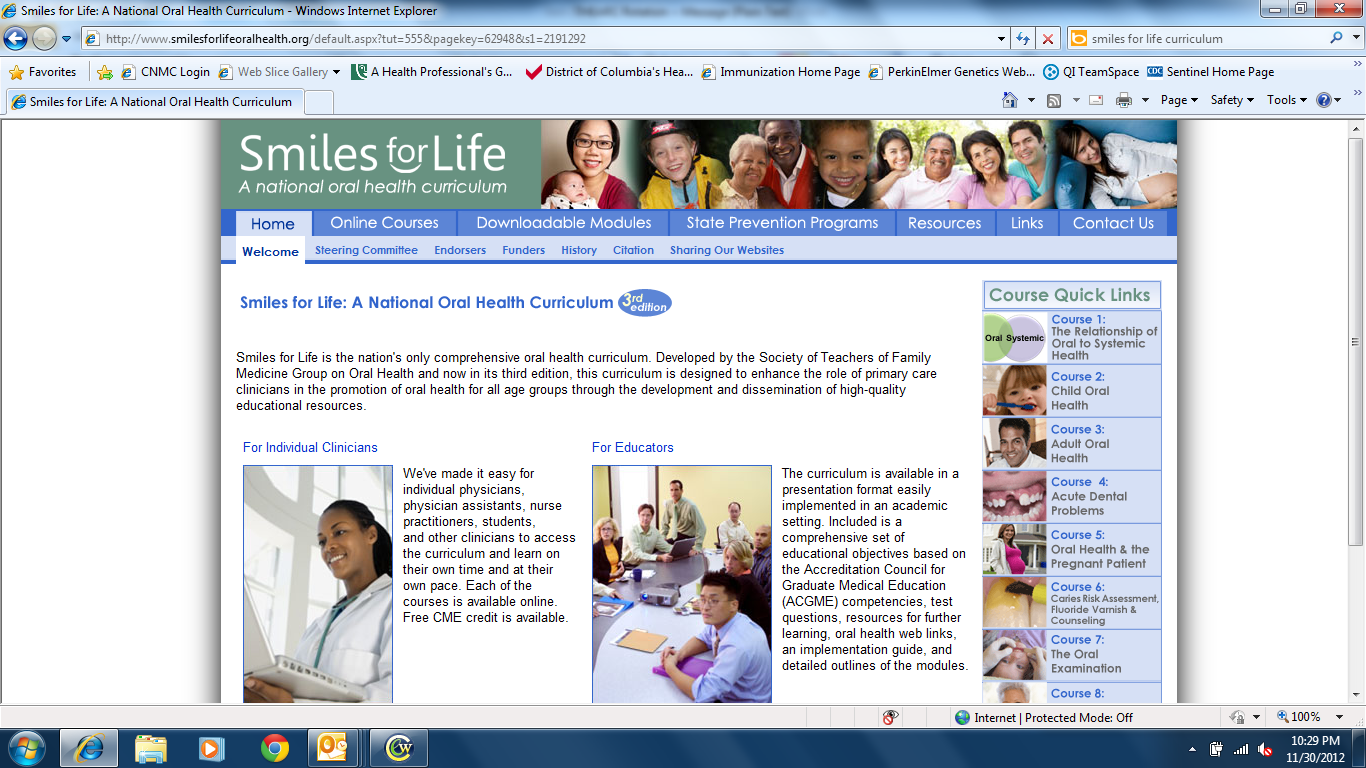 